                    Załącznik nr 1 do Regulaminu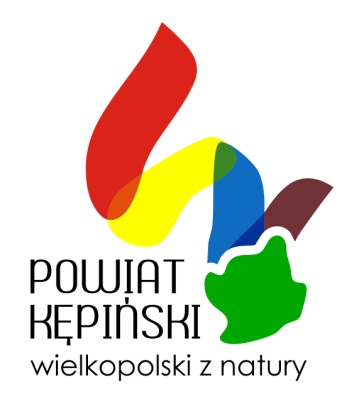 Wydział Zarządzania Projektami i Promocji Powiatu
Starostwo Powiatowe w Kępnie
ul. Kościuszki 5
63-600 KępnoFORMULARZ ZGŁOSZENIOWY
„X Powiatowy Konkurs Piosenki Dziecięcej i Młodzieżowej”INFORMACJA DOT. PRZETWARZANIA DANYCH OSOBOWYCH

W dniu 25 maja 2018 r. weszło w życie Rozporządzenie Parlamentu Europejskiego i Rady (UE) 2016/679 z dnia 27 kwietnia 2016 r. w sprawie ochrony osób fizycznych w związku z przetwarzaniem danych osobowych i w sprawie swobodnego przepływu takich danych oraz uchylenia dyrektywy 95/46/WE (zwane w skrócie RODO). Realizując podstawową zasadę RODO polegającą na rzetelności i przejrzystości przetwarzania danych osobowych należy poinformować, że:Administratorem Danych Osobowych (ADO) przetwarzanych w celu zgłoszenia i uczestnictwa w IX Powiatowym Konkursie Piosenki Dziecięcej i Młodzieżowej jest: Starosta Powiatu Kępińskiego 
ul. Kościuszki 5
63-600 Kępno
tel.: +48 62 78 28 900
faks: +48 62 78 28 901
e-mail: sekretariat@powiatkepno.plInspektorem Ochrony Danych Osobowych (IODO, dawniej Administrator Bezpieczeństwa Informacji -ABI) w starostwie jest Pan:Artur Sołyga
ul. Kościuszki 5
63-600 Kępno

W razie wątpliwości lub pytań związanych z przetwarzaniem danych osobowych przez Starostę Kępińskiego,  należy kontaktować się drogą komunikacji elektronicznej, telefonicznej lub osobiście z Inspektorem Ochrony Danych Osobowych.Odbiorcami danych osobowych mogą być osoby lub podmioty upoważnione na podstawie przepisów prawa, które reguluje cel przetwarzania.Dane osobowe nie będą przekazywane do państw trzecich.Dane osobowe będą przechowywane przez okres określony w Rozporządzeniu Prezesa Rady Ministrów z dnia 18 stycznia 2011 r. w sprawie instrukcji kancelaryjnej, jednolitych rzeczowych wykazów akt oraz instrukcji w sprawie organizacji i zakresu działania archiwów zakładowych oraz innych przepisów prawa oraz wewnętrznych regulaminów.W związku z tym, iż przetwarzamy dane osobowe, co do zasady przysługują Państwu następujące prawa:prawo do potwierdzenia przetwarzania danych osobowych;prawo dostępu do treści swoich danych;prawo do informacji o przetwarzanych danych osobowych, określonych w art. 15 ust. 1 RODO;prawo do sprostowania nieprawidłowych oraz uzupełnienia niekompletnych danych osobowych;prawo do bycia zapomnianym, w sytuacji gdy przetwarzanie nie wynika z obowiązku prawnego Starostwa oraz wykonywania  zadań publicznych lub sprawowania władzy publicznej;prawo do ograniczenia przetwarzania danych;prawo do przenoszenia danych innemu administratorowi (jeżeli przetwarzanie opiera się na podstawie Państwa zgody lub w związku z zawarciem z Panią/Panem umowy);prawo do sprzeciwu wobec przetwarzania Państwa danych osobowych, w związku ze szczególną sytuacją,prawo do cofnięcia zgody w dowolnym momencie bez wpływu na zgodność z prawem przetwarzania, którego dokonano na podstawie zgody przed jej cofnięciem.Wnioski dotyczące praw związanych z przetwarzaniem danych osobowych, można składać w Starostwie Powiatowym w Kępnie osobiście, pocztą, faxem lub drogą mailową.Podanie danych osobowych związanych ze zgłoszeniem i uczestnictwem w Konkursie jest dobrowolne.Jeśli Państwo uznacie, że przetwarzanie przez Starostwo Powiatowe danych osobowych jest niezgodne z RODO, wówczas przysługuje Pani/Panu prawo wniesienia skargi do Prezesa Urzędu Ochrony Danych Osobowych, który jest organem nadzorczym.Zapoznałem/am się z powyższymi informacjami i wyrażam zgodę na przetwarzanie podanych przeze mnie danych osobowych.……............, dn. ….…... 2022 r.  			……………………………………….
(miejscowość i data) 							podpis DANE UCZESTNIKA :
(proszę podać dane zgodne ze stanem na dzień składania formularza)DANE UCZESTNIKA :
(proszę podać dane zgodne ze stanem na dzień składania formularza)DANE UCZESTNIKA :
(proszę podać dane zgodne ze stanem na dzień składania formularza)DANE UCZESTNIKA :
(proszę podać dane zgodne ze stanem na dzień składania formularza)DANE UCZESTNIKA :
(proszę podać dane zgodne ze stanem na dzień składania formularza)Imię i nazwisko:Adres zameldowania:Gmina:Telefon kontaktowy:Adres e-mail:INFROMACJE NT. KATEGORII WIEKOWEJ I WYKONYWANEGO UTWORU:
INFROMACJE NT. KATEGORII WIEKOWEJ I WYKONYWANEGO UTWORU:
INFROMACJE NT. KATEGORII WIEKOWEJ I WYKONYWANEGO UTWORU:
INFROMACJE NT. KATEGORII WIEKOWEJ I WYKONYWANEGO UTWORU:
INFROMACJE NT. KATEGORII WIEKOWEJ I WYKONYWANEGO UTWORU:
Kategoria wiekowa (znakiem X zakreślić odpowiednią)KLASA I-IIIKLASA IV -VIKLASA VII – VIII SZKOŁY PONADPODSTAWOWEKLASA I-IIIKLASA IV -VIKLASA VII – VIII SZKOŁY PONADPODSTAWOWEKLASA I-IIIKLASA IV -VIKLASA VII – VIII SZKOŁY PONADPODSTAWOWEKLASA I-IIIKLASA IV -VIKLASA VII – VIII SZKOŁY PONADPODSTAWOWE Tytuł utworuczas prezentacji:Imię i nazwisko osoby przygotowującej uczestnika do konkursuAkompaniament:acapellapółplayback na CD,pendriveakompaniatoracapellapółplayback na CD,pendriveakompaniatoracapellapółplayback na CD,pendriveakompaniatoracapellapółplayback na CD,pendriveakompaniatorDANE OSOBY DOROSŁEJ (RODZICA, OPIEKUNA PRAWNEGO) UPRAWNIONEJ DO KONTAKTU W PRZYPADKU GDY UCZESTNIKIEM JEST OSOBA NIEPEŁNOLETNIA:DANE OSOBY DOROSŁEJ (RODZICA, OPIEKUNA PRAWNEGO) UPRAWNIONEJ DO KONTAKTU W PRZYPADKU GDY UCZESTNIKIEM JEST OSOBA NIEPEŁNOLETNIA:DANE OSOBY DOROSŁEJ (RODZICA, OPIEKUNA PRAWNEGO) UPRAWNIONEJ DO KONTAKTU W PRZYPADKU GDY UCZESTNIKIEM JEST OSOBA NIEPEŁNOLETNIA:DANE OSOBY DOROSŁEJ (RODZICA, OPIEKUNA PRAWNEGO) UPRAWNIONEJ DO KONTAKTU W PRZYPADKU GDY UCZESTNIKIEM JEST OSOBA NIEPEŁNOLETNIA:DANE OSOBY DOROSŁEJ (RODZICA, OPIEKUNA PRAWNEGO) UPRAWNIONEJ DO KONTAKTU W PRZYPADKU GDY UCZESTNIKIEM JEST OSOBA NIEPEŁNOLETNIA:Imię i nazwisko:Adres zamieszkania:Telefon kontaktowy:Adres e-mail:OŚWIADCZENIE:OŚWIADCZENIE:OŚWIADCZENIE:OŚWIADCZENIE:OŚWIADCZENIE:Oświadczam, że zapoznałem/łam się z Regulaminem X Powiatowego Konkursu Piosenki Dziecięcej i Młodzieżowej i akceptuję jego treść.Wyrażam zgodę na przetwarzanie zawartych w formularzu danych osobowych zgodnie 
z ustawą o ochronie danych osobowych z dn. 29.08.1997 r. (Dz. U. 1997, Nr 133, poz. 883 z późn. zm).Oświadczam,  że zawarte w niniejszym formularzu dane są prawdziwe.Oświadczam, że zapoznałem/łam się z Regulaminem X Powiatowego Konkursu Piosenki Dziecięcej i Młodzieżowej i akceptuję jego treść.Wyrażam zgodę na przetwarzanie zawartych w formularzu danych osobowych zgodnie 
z ustawą o ochronie danych osobowych z dn. 29.08.1997 r. (Dz. U. 1997, Nr 133, poz. 883 z późn. zm).Oświadczam,  że zawarte w niniejszym formularzu dane są prawdziwe.Oświadczam, że zapoznałem/łam się z Regulaminem X Powiatowego Konkursu Piosenki Dziecięcej i Młodzieżowej i akceptuję jego treść.Wyrażam zgodę na przetwarzanie zawartych w formularzu danych osobowych zgodnie 
z ustawą o ochronie danych osobowych z dn. 29.08.1997 r. (Dz. U. 1997, Nr 133, poz. 883 z późn. zm).Oświadczam,  że zawarte w niniejszym formularzu dane są prawdziwe.Oświadczam, że zapoznałem/łam się z Regulaminem X Powiatowego Konkursu Piosenki Dziecięcej i Młodzieżowej i akceptuję jego treść.Wyrażam zgodę na przetwarzanie zawartych w formularzu danych osobowych zgodnie 
z ustawą o ochronie danych osobowych z dn. 29.08.1997 r. (Dz. U. 1997, Nr 133, poz. 883 z późn. zm).Oświadczam,  że zawarte w niniejszym formularzu dane są prawdziwe.Oświadczam, że zapoznałem/łam się z Regulaminem X Powiatowego Konkursu Piosenki Dziecięcej i Młodzieżowej i akceptuję jego treść.Wyrażam zgodę na przetwarzanie zawartych w formularzu danych osobowych zgodnie 
z ustawą o ochronie danych osobowych z dn. 29.08.1997 r. (Dz. U. 1997, Nr 133, poz. 883 z późn. zm).Oświadczam,  że zawarte w niniejszym formularzu dane są prawdziwe.……............, dn. ….…... 2023 r.
(miejscowość i data)……............, dn. ….…... 2023 r.
(miejscowość i data)……………………………………….
podpis uczestnika Konkursu lub w przypadku uczestnika niepełnoletniego rodzica/opiekuna prawnego……………………………………….
podpis uczestnika Konkursu lub w przypadku uczestnika niepełnoletniego rodzica/opiekuna prawnego……………………………………….
podpis uczestnika Konkursu lub w przypadku uczestnika niepełnoletniego rodzica/opiekuna prawnego